                                   				 Manifestazione Campionato Pallanuoto Piemonte 2017                                                                             Lista giocatori da consegnare all’arbitro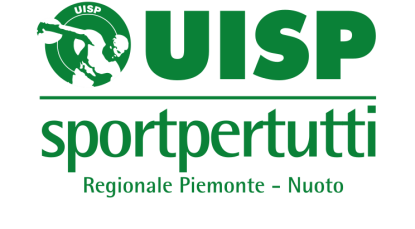 Società Sportiva:_______ _________ Categoria:__U18______                                            data:  29/01/ 2017Il sottoscritto dichiara sotto la propria responsabilità di aver provveduto a formalizzare la posizione sanitaria degli atleti secondo regolamento torneo:- Atleti iscritti n.  _______                                                                            	Il responsabile ______________n.NOMINATIVOANNOCATEGORIANUMERO TESSERINONOTE1.2.3.4.5.6.7.8.9.10.11.12.13.14.15.